						3.9.2015Drage predsednice klubov LIONS in LEODragi predsedniki klubov LIONS in LEODrage članice in člani kabinetaLIONS klub Zadar vabi na 2. športno srečanje članov Lions klubov Hrvaške in sosednjih distriktov.  Lanskega srečanja se je  udeležila tudi skupina naših članic in članov in obljubila, da bomo prispevali k temu, da postane srečanje tradicionalno.Srečanje bo v turističnem naselju Zaton pri Zadru od petka, 18.9.2015 do nedelje, 20.9.2015.Program:Petek: prihod udeležencev v popoldanskem času	 pijača za dobrodošlico	 druženje ob večerji in živi glasbiSobota: zajtrk	    tekmovanja (potrebna je športna oprema, discipline glej v prilogi)	    večerni zabavni program, večerja, živa glasba, podelitev priznanj,               nagrad, dobrodelna tombola  Nedelja: zajtrk	      vožnja z ladjo po Zadrskem kanalu, kosilo na ladji ( od 10 do14)                                      odhod domovPredvideni stroški: dve nočitvi z zajtrkom v več posteljnem apartmaju, 4*,  			450,00 kun/oseba;cena v mobilni hiški 360,00 kundodatek za enoposteljni apartma 75,00 kun/dancena večerje v petek – 100,00 kuncena večerje v soboto – 130,00 kuncena vožnje z ladjo – 130,00 kunVeč informacij o Turističnem naselju Zaton na: http://www.zaton.hr/hrV kolikor bo dovolj prijav, v kar ne dvomim, bomo iz Ljubljane organizirali avtobus in stroške delili na število potnikov.Prijave zbira tajnica distrikta Natalija Tomažič, e.mail: natalija.tomazic@nlzoh.s, do petka, 11.9.2015Prepričan sem, da bomo povabilo prijetno izrabili tudi za naše medsebojno druženje na poti do Zadra in ob povratku. Druženje, medsebojno spoznavanje in utrjevanje vezi, je najboljši garant našega uspešnega poslanstva.Ne odlašaj. Povabi članice in člane tvojega kluba na ta prijeten dogodek  še danes.Lepo te pozdravljam							Branko Dolenc						            Guverner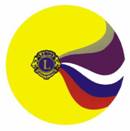 Zveza Lions klubov,Distrikt 129, SlovenijaPrešernova cesta 10, 1000 LjubljanaGuverner distriktaBranko Dolenc2015-2016Pomagamo S ponosom 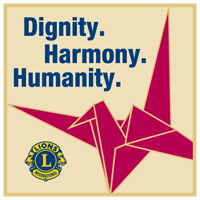 Lions Clubs InternationalJitsuhiro Yamadamednarodni predsednik 2015-2016